ДОЛЖНОСТНАЯ ИНСТРУКЦИЯ № 21-Дспециалиста в сфере закупок(контрактный управляющий) 1. Общие положения1.1. Настоящая должностная инструкция контрактного управляющего в ДОУ (детском саду) разработана в соответствии с профессиональным стандартом «Специалист в сфере закупок (контрактный управляющий)», утвержденным приказом Министерства труда и социальной защиты Российской Федерации от 10.09.2015 № 625н, Федерального закона № 44-ФЗ от 5 апреля 2013 года «О контрактной системе в сфере закупок товаров, работ, услуг для обеспечения государственных и муниципальных нужд» в редакции от 27 июня 2019 года; Федерального Закона № 273 от 29.12.2012 года «Об образовании в Российской Федерации» в редакции от 17 июня 2019 года; согласно Трудовому кодексу РФ, Уставу ДОУ и иным нормативными актами, регламентирующим трудовые отношения между работником и работодателем.1.2. Данная должностная инструкция контрактного управляющего в ДОУ определяет должностные обязанности, права и ответственность сотрудника, а также устанавливает показатели эффективности и результативности деятельности контрактного управляющего в дошкольном образовательном учреждении.1.3. В должности контрактного управляющего может работать лицо, имеющее высшее образование или дополнительное профессиональное образование в сфере закупок и стаж работы в области размещения заказов на поставку товаров, выполнение работ, оказание услуг для государственных и муниципальных нужд.1.4. Контрактный управляющий назначается и освобождается от занимаемой должности приказом заведующего дошкольным образовательным учреждением.1.5. Контрактный управляющий - должностное лицо контрактной службы и член единой комиссии дошкольного образовательного учреждения.1.6. Контрактному управляющему следует руководствоваться:• Конституцией Российской Федерации;• гражданским и бюджетным законодательством;• Федеральным законом N 44-ФЗ от 5 апреля 2013 года "О контрактной системе в сфере закупок товаров, работ, услуг для обеспечения государственных и муниципальных нужд";• региональными нормативно-правовыми актами, касающимися осуществления закупок для обеспечения государственных и муниципальных нужд;• антимонопольным законодательством Российской Федерации;• другими нормативно-правовыми документами в области закупок товаров, работ, услуг для обеспечения государственных и муниципальных нужд, нужд бюджетного учреждения.1.7. Необходимо знать контрактному управляющему:• общие принципы, понятия и систему проведения закупок для обеспечения государственных и муниципальных нужд;• процесс проведения закупок для государственных и муниципальных нужд;• планирование закупок;• нормирование в сфере закупок;• способы определения начальной (максимальной) цены контракта;• методы определения поставщиков (подрядчиков, исполнителей);• правила размещения извещений, документов о закупке, контрактов, пояснений и другой информации подлежащей размещению в единой информационной системе и на электронных площадках;• административный порядок работы единой информационной системы и электронных площадок;• правила оценки заявок, заключительных предложений участников закупки и предельных значений значимости критериев оценки;• полномочия, права, обязанности и правила работы комиссии по проведению закупок;• процессы проведения закупок конкурсным методом (открытым конкурсом, конкурсом с ограниченным участием, двухэтапным конкурсом, закрытым конкурсом, закрытым конкурсом с ограниченным участием, закрытым двухэтапным конкурсом), аукционным (аукцион в электронной форме, закрытый аукцион), запроса котировок, запроса предложений, закупки у единственного поставщика (подрядчика, исполнителя);• правила заключения, выполнения, изменения и расторжения контракта;• структуру и все особенности контрактов;• специфику проведения закупок товаров;• специфику осуществления закупок услуг;• специфику проведения закупок работ;• эффективность проведения закупок для обеспечения государственных и муниципальных нужд;• контроль над соблюдением законодательства Российской Федерации в области закупок для обеспечения государственных и муниципальных нужд;• ответственность за любое нарушение законодательства РФ и прочих нормативно-правовых актов о контрактной системе в области закупок;• обеспечение защиты прав и интересов всех участников закупок, процедуру обжалования;• информационное обеспечение закупок для государственных и муниципальных нужд;• основы трудового законодательства Российской Федерации.1.8. Контрактный управляющий должен уверенно знать свои обязанности согласно должностной инструкции, а также правила и нормы по охране труда, пожарной безопасности, правила внутреннего трудового распорядка дошкольного образовательного учреждения.2. Функции2.1. Организация и проведение закупок товаров, работ или услуг для обеспечения нужд детского сада согласно Федеральному закону № 44-ФЗ от 5 апреля 2013 года "О контрактной системе в сфере закупок товаров, работ, услуг для обеспечения государственных и муниципальных нужд".3. Должностные обязанностиКонтрактный управляющий ДОУ выполняет следующие функции:3.1. Разработка плана закупок, проведение подготовки изменений для внесения в план закупок, размещение в единой информационной системе плана закупок и внесенных в него изменений.3.2. Разработка плана-графика, проведение подготовки изменений для внесения в план-график, размещение в единой информационной системе плана-графика и внесенных в него изменений.3.3. Проводит подготовку и размещение в единой информационной системе извещений о проведении закупок, документации о закупках и проектов контрактов, подготовку и направление приглашений на принятие участия в выборе поставщиков (подрядчиков, исполнителей) закрытыми методами.3.4. Проводит подготовку и направление приглашений на принятие участия в выборе поставщиков (подрядчиков, исполнителей) способами, установленными Федеральным законом от 5 апреля 2013 года N 44-ФЗ "О контрактной системе в сфере закупок товаров, работ, услуг для обеспечения государственных и муниципальных нужд".3.5. Выполняет определение и обоснование начальной (максимальной) стоимости контракта.3.6. Занимается организацией обязательного общественного обсуждения закупки товара, работы либо услуги в случаях, установленных Законом.3.7. Учитывая результаты обязательного общественного обсуждения закупки товара, работы либо услуги при необходимости вносит изменения в планы закупок, планы-графики, документы о закупках или отменяет закупку.3.8. Выполняет размещение отчетов заказчика, установленных законом Российской Федерации и другими нормативно-правовыми актами о контрактной системе в области закупок товаров, работ, услуг для обеспечения государственных и муниципальных нужд.3.9. Обеспечивает проведение закупок, а также заключение контрактов.3.10. Принимает участие в рассмотрении дел об обжаловании результатов определения поставщиков (подрядчиков, исполнителей) и выполняет подготовку необходимых материалов для проведения претензионной работы.3.11. Выполняет подготовку материалов для проведения претензионной работы (в соответствии с актами технических специалистов).3.12. При необходимости, прибегает к помощи экспертов или экспертных организаций, согласно требованиям, установленным Федеральным законом от 5 апреля 2013 года № 44-ФЗ "О контрактной системе в сфере закупок товаров, работ, услуг для обеспечения государственных и муниципальных нужд" и другими нормативно-правовыми актами.3.13. Организует при необходимости в ходе планирования закупок консультации с поставщиками (подрядчиками, исполнителями) и принимает участие в таких консультациях с целью оценки состояния конкурентной среды на соответствующих рынках товаров, работ, услуг, нахождения наилучших технологий и иных решений для обеспечения нужд дошкольного образовательного учреждения.3.14. Контрактный управляющий ДОУ соблюдает должностную инструкцию, поддерживает необходимый уровень квалификации, требуемый для выполнения своих обязанностей в дошкольном образовательном учреждении.3.15. Исполняет другие обязанности, установленные Федеральным законом от 5 апреля 2013 года № 44-ФЗ "О контрактной системе в сфере закупок товаров, работ, услуг для обеспечения государственных и муниципальных нужд".3.16. Не допускает разглашения информации, ставшей известной во время процесса определения поставщика (подрядчика, исполнителя), исключая случаи, прямо предусмотренные законодательством Российской Федерации.3.17. При централизованных закупках согласно части 1 статьи 26 данного Федерального закона контрактный управляющий выполняет полномочия, предусмотренные настоящим Федеральным законом и не переданные соответствующему уполномоченному органу, уполномоченному учреждению, которые имеют права на определение поставщиков (подрядчиков, исполнителей). При этом контрактный управляющий в детском саду несёт ответственность в пределах своих полномочий.4. ПраваКонтрактному управляющему предоставляется полное право:4.1. На все предустановленные законом социальные гарантии.4.2. Знакомиться с проектами решений заведующего дошкольным образовательным учреждением, имеющими прямое отношение к его деятельности.4.3. Предоставлять на рассмотрение заведующего детским садом предложения по улучшению работы, связанной с обязанностями, установленными данной должностной инструкцией контрактного управляющего дошкольного образовательного учреждения.4.4. В пределах своей компетенции докладывать заведующему ДОУ обо всех обнаруженных в ходе его непосредственной работы недостатках и вносить какие-либо предложения по их устранению.4.5. Визировать документы в рамках своей компетенции.4.6. Выдвигать требования заведующему дошкольным образовательным учреждением по оказанию помощи в исполнении своих должностных обязанностей и прав.4.7. Получать любую информацию и документы, требующиеся для исполнения своих должностных обязанностей.4.8. Докладывать заведующему детским садом обо всех обнаруженных в ходе выполнения своих должностных обязанностей недостатках и вносить конкретные предложения по их устранению.4.9. Принимать непосредственное участие в пределах своей компетенции в подготовке (обсуждении) следующих проектов:• планов закупки;• планов-графиков;• других актов ненормативного (организационно-распорядительного) характера по вопросам, установленным законодательством РФ и прочими нормативно-правовыми актами о контрактной системе в сфере закупок товаров, работ, услуг для обеспечения нужд ДОУ.4.10. Принимать участие в разработке (обсуждении) положения о контрактной службе, других актов по поручению заведующего дошкольным образовательным учреждением.4.11. Систематически повышать свою профессиональную квалификацию.4.12. На иные права, установленные Трудовым Законодательством Российской Федерации.5. ОтветственностьКонтрактный управляющий несет полную ответственность:5.1. За нарушение (невыполнение) должностной инструкции контрактного управляющего ДОУ, любое нарушение Федерального закона от 5 апреля 2013 г. N 44-ФЗ «О контрактной системе в сфере закупок товаров, работ, услуг для обеспечения государственных и муниципальных нужд», других нормативно-правовых актов, предусмотренных данным законом — несет дисциплинарную, гражданско-правовую, административно-уголовную ответственность согласно законодательству Российской Федерации.5.2. За нанесение материального ущерба детскому саду - в пределах, установленных действующим трудовым и гражданским законодательством Российской Федерации.5.3. Контрактный управляющий ДОУ несет полную персональную ответственность за соблюдение требований, предусмотренных законодательством Российской Федерации о контрактной системе в области закупок и нормативными правовыми актами, регламентирующими отношения, относительно:• планирования закупки товаров, работ, услуг;• определения поставщиков (подрядчиков, исполнителей);• заключения гражданско-правового договора;• особенностей исполнения контрактов (договоров);• мониторинга закупок товаров, работ, услуг;• аудита в сфере закупок товаров, работ, услуг;• контроля соблюдения законодательства Российской Федерации.5.4. За любые правонарушения, совершенные в ходе выполнения своей работы - в пределах, установленных действующим административным, уголовным, гражданским законодательством Российской Федерации.5.5. За нарушение правил противопожарной защиты, охраны труда, санитарно-гигиенических правил и норм контрактный управляющий несет административную ответственность в порядке и в случаях, определенных административным законодательством Российской Федерации.6. Взаимоотношения. Связи по должности6.1. Режим работы контрактного управляющего устанавливается согласно Правилам внутреннего трудового распорядка, установленным в дошкольном образовательном учреждении.6.2. Взаимодействие контрактного управляющего с гражданами и организациями строится в рамках деловых отношений на основании общих принципов служебного поведения, а также согласно другим нормативно-правовым актам.6.3. Получает от заведующего ДОУ сведения нормативно-правового и организационно-методического характера, знакомится под расписку с соответствующими документами.6.4. Регулярно обменивается информацией по вопросам, входящей в его компетенцию, с администрацией дошкольного образовательного учреждения.6.5. Передает заведующему дошкольным образовательным учреждением информацию, которая получена им на совещаниях различного уровня, непосредственно после ее получения.6.6. Информирует заведующего хозяйством обо всех недостатках в организации условий его деятельности (отсутствии канцелярских принадлежностей, ремонте оргтехники или мебели), соответствии рабочего места нормам охраны труда и пожарной безопасности. Вносит свои предложения по устранению недостатков, по оптимизации работы контрактного управляющего.7. Показатели эффективности и результативности деятельности7.1. Эффективность профессиональной служебной деятельности контрактного управляющего ДОУ оценивается по следующим показателям:• выполняемому объему работы и интенсивности труда, способности поддерживать высокую работоспособность в экстремальных условиях, соблюдению служебной дисциплины;• своевременному и оперативному выполнению поручений;• качеству проделанной работы (подготовка документов согласно с установленными требованиями, полному и логичному изложению материала, юридически грамотное составление документов, отсутствие стилистических и грамматических ошибок);• профессиональной компетентности (знание законодательных и других нормативных правовых актов, широте профессионального кругозора, умению работать с документами);• способности четко организовывать и планировать выполнение порученных заданий, умению целесообразно использовать рабочее время, расставлять приоритеты;• творческому подходу к решению определенных задач, активности и инициативе в освоении новейших компьютерных и информационных технологий, способности быстро приспосабливаться к новым условиям и требованиям;• пониманию ответственности за результат своих действий.Инструкция составлена заведующим МБДОУ «Детский сад «Сретенский» г.Строитель»                     ______________ Севрюкова М.П.С инструкцией ознакомлен: __________              _________________    ______________                                                   подпись                     расшифровка                     датаС инструкцией ознакомлен: __________              _________________    ______________                                                   подпись                     расшифровка                     датаС инструкцией ознакомлен: __________              _________________    ______________                                                   подпись                     расшифровка                     датаСОГЛАСОВАНО: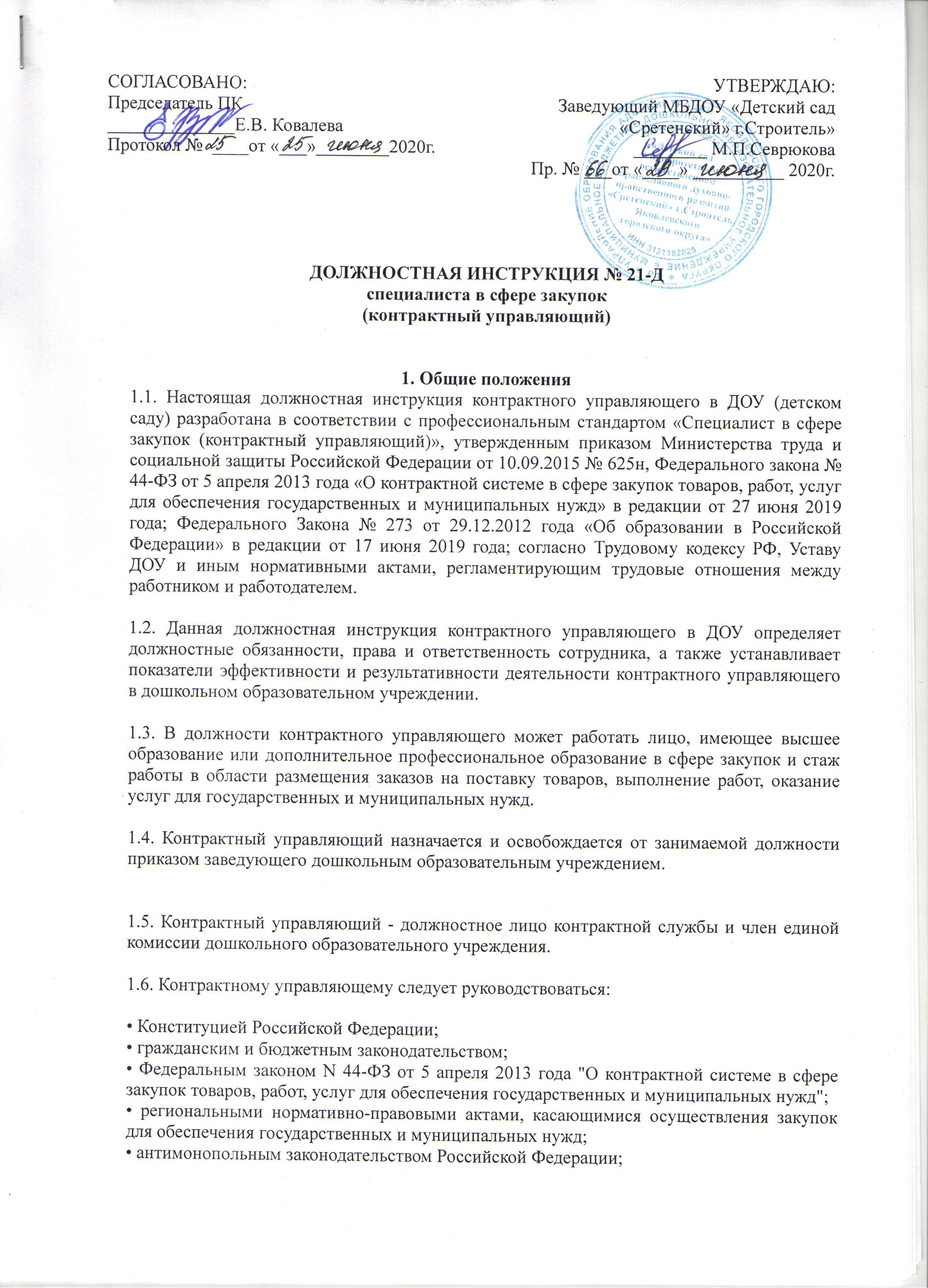 Председатель ПК______________Е.В. Ковалева Протокол №  ____от «___»________2020г.УТВЕРЖДАЮ:Заведующий МБДОУ «Детский сад «Сретенский» г.Строитель»________ М.П.СеврюковаПр. № ___от «____» __________ 2020г.